Longroyde Primary School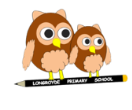 Holiday Dates 2019-2020Autumn			Re-open	Tuesday 3rd September 2019Half Term	Close		Thursday 24th October		Re-open		Monday 4th NovemberChristmas		Close		Thursday 19th December	Re-open		Tuesday 7th January 2020Half Term	Close		Friday 14th February 	Re-open		Monday 24th FebruaryEaster			Close		Friday 3rd April		Re-open		Monday 20th AprilMay Day		        Closed        Friday 8th May					Half Term	Close		Friday 22nd May		Re-open		Monday 1st JuneSummer			Close		Friday 17th JulyTraining Day 1Monday 2nd September 2019Training Day 2Friday 25th October 2019Training Day 3Friday 20th December 2019Training Day 4Monday 6th January 2020Training Day 5Monday 20th July 2020